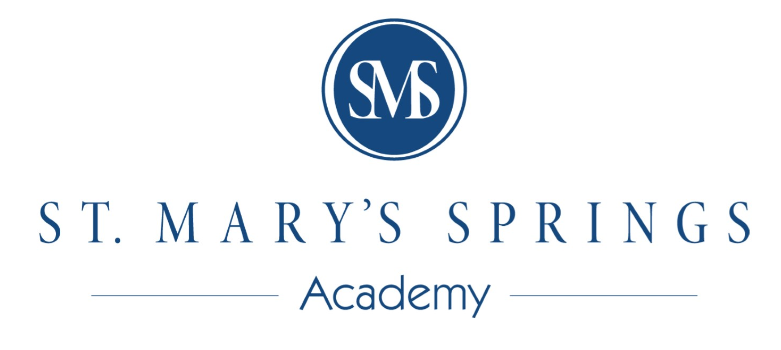 2021-2022 Academy Girls ScholarshipEligibilityThis merit-based scholarship is to be awarded to one current, female, SMSA junior, to be applied to tuition in her senior year at SMSA. The applicants will be evaluated based upon:Essay responsesAcademic achievement (GPA)ExpectationsThe scholarship award winner must be able to commit to attending the Academy Girls Luncheon on Wednesday, May 11, 2022 between the times of 11 a.m. and 1 p.m. to give a short speech about what this scholarship means to her, how she models the Core Values at SMSA and in the community, and what her post high school plans are.Selection CommitteeThe award shall be made by a committee consisting of the Chief Development Officer, the Donor & Alumni Relations Coordinator, a representative from the high school Counseling Office, and two additional independent people that the first three shall select. The committee reserves the right to refrain from awarding this scholarship based upon applications received.AwardUpon proof of enrollment, a $1,000 credit will be issued from St. Mary’s Springs Academy to offset tuition to the scholarship winner in her senior year at SMSA. Applicants will be notified by Wednesday, May 12, 2021 as to whether or not they were chosen for this scholarship. Application Deadline	Applications for this scholarship are due no later than Friday, April 23, 2021 at 3:30 p.m. No late applications will be accepted or considered. Submit applications to Chris Gilles: cgilles@smsacademy.org or share your application as a google doc with Chris Gilles.Essay QuestionsEach answer should contain no more than 200 words. Please attach your answers on a separate sheet.How do you live and demonstrate the Core Value of Faith, both at school and in the community?How do you live and demonstrate the Core Value of Learning, both at school and in the community?How do you live and demonstrate the Core Value of Respect, both at school and in the community?How do you live and demonstrate the Core Value of Leadership, both at school and in the community?How do you live and demonstrate the Core Value of Community, both at school and in the community?How do you live and demonstrate the Core Value of Responsibility, both at school and in the community?What does it mean to you to be an Academy Girl?